ОБЩЕРОССИЙСКИЙ ПРОФСОЮЗ ОБРАЗОВАНИЯСВЕРДЛОВСКАЯ ОБЛАСТНАЯ ОРГАНИЗАЦИЯОбзор СМИ с 17.02.2020 по 25.02.2020Участники полуфинала Уральского федерального округа17 февраля 2020Четвертый полуфинал профессионального конкурса "Учитель будущего" пройдет в Екатеринбурге 6-8 марта 2020 года. На очном полуфинале встретятся 50 лучших команд Уральского федерального округа.В списке полуфиналистов Уральского федерального округа Свердловскую область представляет 21 команда (из 50 команд-полуфиналистов).https://teacheroffuture.ru/db/news/5e3a66fe54f09Конкурс для руководителей, педагогов, методистов и организаций, реализующих программы дополнительного образования детей17 февраля 2020Продолжается регистрация участников заочного тура Всероссийского профессионального конкурса "Арктур" - 2020. Приём конкурсных материалов проходит до 1 марта на сайте конкурса konkurs.starktur.ru.https://www.eseur.ru/Konkurs_dlya_organizaciy_realizuuschih_programmi_dopolnitelnogo_obrazovaniya_detey/Кравцов: ни одна коррекционная школа в РФ не закрылась за 2 года17 февраля 2020Министр просвещения РФ Сергей Кравцов заявил, что ни одна коррекционная школа в России не закрылась за последние два года.Национальный проект "Образование" предполагает полное обновление системы коррекционных школ: в 2019 году почти 200 специализированных школ из 43 российских регионов субсидировались из средств федерального бюджета. В течение шести лет финансирование получат 800 коррекционных школ – почти половина от их общего числа по стране. На это ежегодно будут выделять по миллиарду рублей.https://sn.ria.ru/20200217/1564859286.htmlГосдума приняла законопроект о бесплатном питании младшеклассников18 февраля 2020Депутаты Госдумы приняли сегодня в третьем чтении законопроект об обеспечении учеников начальной школы бесплатным горячим питанием. Законом также вводится понятие "здоровое питание", закрепляются его принципы и особенности организации качественного и безопасного питания детей.http://www.ug.ru/news/29984В 2020 году более 100 школ и лагерей получат гранты на развитие системы образования19 февраля 2020В 2020 году более 100 школ и лагерей получат гранты на развитие системы образования в области математики, информатики и технологий цифровой экономики, сообщает Центр компетенций «Кадры для цифровой экономики».Отмечается, что запущены три конкурса на гранты среди образовательных организаций и лагерей на развитие системы образования в области математики, информатики и технологий цифровой экономики в 2020 году. Они позволят победителям отбора провести мероприятия для школьников, обновить образовательные программы под современные вызовы в сфере образования и экономики, закупить инновационное оборудование, повысить квалификацию преподавателей.Заявки на конкурсы принимаются до 12 марта. http://www.edu.ru/news/glavnye-novosti/v-2020-godu-bolee-100-shkol-i-lagerey-poluchat-gra/Роспотребнадзор напомнил о нормах температурного режима в школах и детских садах19 февраля 2020Роспотребнадзор опубликовал нормы температурного режима в образовательных учреждениях в зимний период. Список находится на официальном сайте ведомства.В Роспотребнадзоре напомнили, что в связи с сезонным подъемом заболеваемости гриппом и ОРВИ соблюдение температурного режима в школах и детских садах является важным аспектом работы.http://www.ug.ru/news/29991Минпросвещения и Рособрнадзор разработают проект по организации методической помощи школам20 февраля 2020Врио главы Рособрнадзора Анзор Музаев сообщил о том, что Министерство просвещения РФ и Федеральная служба по надзору в сфере образования и науки разрабатывают проект "Школа равных возможностей". Его целью станет организация методической помощи школам.http://www.ug.ru/news/29994Комитет Госдумы рекомендует доработать проект о разгрузке учителей от излишней отчетности20 февраля 2020Должны остаться лишь план, тематический календарный план, журнал и дневник.Комитет Госдумы по образованию и науке на заседании в четверг рекомендовал авторам законопроекта об освобождении учителей от избыточной отчетности изменить текст инициативы с учетом замечаний комитета.https://vogazeta.ru/articles/2020/2/20/edpolitics/11682-komitet_gosdumy_rekomenduet_dorabotat_proekt_o_razgruzke_uchiteley_ot_izlishney_otchetnostiВ школьной программе появится изучение искусственного интеллекта21 февраля 2020Министерство просвещения РФ к 2021 году планирует включить изучение искусственного интеллекта (ИИ) в школьную программу. Об этом сообщают РИА Новости.В 2021 году Минпросвещения проведет апробацию учебных модулей «Искусственный интеллект» в составе основных общеобразовательных программ. К концу 2024 года обеспечит охват не менее 50% школ.Педагогам предстоит пройти повышение квалификации по ИИ в очно-заочном формате. http://www.ug.ru/news/30004Кабмин одобрил проект об отгуле на диспансеризацию для работников старше 40 лет22 февраля 2020В Госдуму в ближайшее время внесут законопроект о предоставлении отгула на один рабочий день работникам старше 40 лет для прохождения диспансеризации.Правительство одобрило поправки в Трудовой кодекс. Сотрудникам от 40 лет при прохождении диспансеризации предоставляются гарантии по освобождению от работы на один рабочий день один раз в год с сохранением за ними места работы и среднего заработка.http://www.ug.ru/news/30016Свердловский областной комитет Общероссийского Профсоюза образования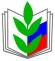 